Evaluación Ex Post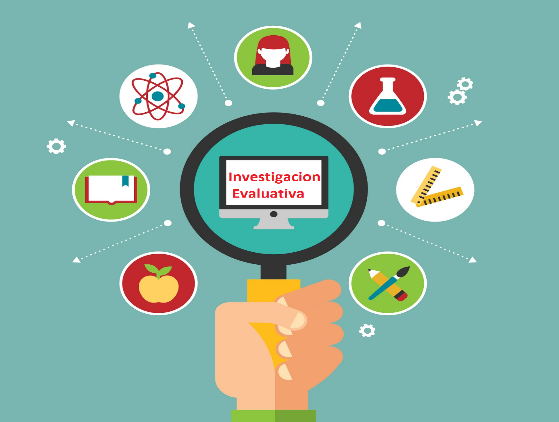 IndicacionesRevise detenidamente el programa con el que está trabajando. A partir de la información obtenida del diseño del programa identifique y desarrolle los siguientes puntos:Identifique claramente cuáles son o serían los resultados o impacto esperado (Propósito y Fin en la matriz del marco lógico) de su programa.Si hiciera una evaluación ex post actualmente:Establezca dos objetivos de investigación evaluativa que analicen los efectos y resultados del programa.¿Cuál sería su plan de análisis para poder desarrollar su objetivo?Pensando en tener que comunicar los resultados de esta evaluación a los distintos stakeholders ¿Qué estrategias utilizaría para comunicar los resultados?Para la realización del ejercicio es de utilidad el documento “Evaluación de Proyectos Sociales” (Peroni et. al., 1998), y el trabajo en equipo contando con la facilitación de sus ayudantes. Recuerden que el desarrollo del presente taller es requisito para el aprendizaje del informe final. La calificación del taller es formativa.Una vez concluido el taller, subir el archivo en word a la sección Tareas de U-cursos. Nombrar el archivo de la siguiente manera: IE-Taller (nombre del taller) Nombre del grupo.